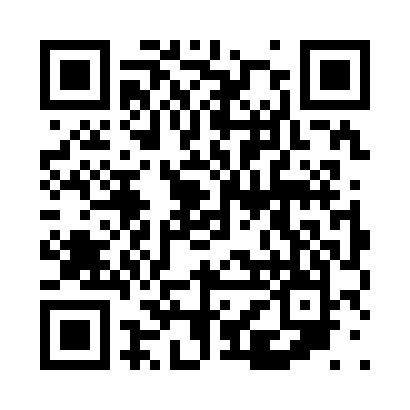 Prayer times for Aulpi, ItalyWed 1 May 2024 - Fri 31 May 2024High Latitude Method: Angle Based RulePrayer Calculation Method: Muslim World LeagueAsar Calculation Method: HanafiPrayer times provided by https://www.salahtimes.comDateDayFajrSunriseDhuhrAsrMaghribIsha1Wed4:156:011:015:588:029:422Thu4:136:001:015:588:039:443Fri4:115:591:015:598:049:454Sat4:095:581:016:008:059:475Sun4:085:561:016:008:069:486Mon4:065:551:016:018:079:507Tue4:045:541:016:018:089:518Wed4:025:531:016:028:099:539Thu4:015:521:016:038:109:5410Fri3:595:511:016:038:119:5611Sat3:575:501:016:048:129:5712Sun3:565:491:016:048:139:5913Mon3:545:471:016:058:1410:0014Tue3:535:461:016:058:1510:0215Wed3:515:461:016:068:1610:0416Thu3:495:451:016:078:1710:0517Fri3:485:441:016:078:1810:0718Sat3:465:431:016:088:1910:0819Sun3:455:421:016:088:2010:0920Mon3:445:411:016:098:2110:1121Tue3:425:401:016:098:2210:1222Wed3:415:391:016:108:2310:1423Thu3:405:391:016:108:2410:1524Fri3:385:381:016:118:2510:1725Sat3:375:371:016:118:2610:1826Sun3:365:371:016:128:2710:1927Mon3:355:361:026:128:2710:2128Tue3:345:361:026:138:2810:2229Wed3:335:351:026:138:2910:2330Thu3:315:341:026:148:3010:2431Fri3:315:341:026:148:3110:25